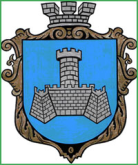 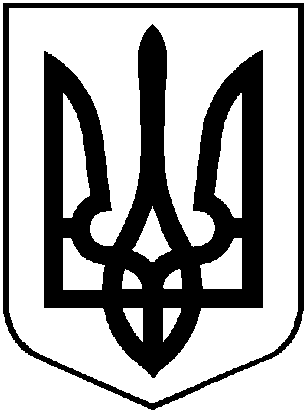 УКРАЇНАХМІЛЬНИЦЬКА МІСЬКА РАДАВІННИЦЬКОЇ ОБЛАСТІВиконавчий комітетР І Ш Е Н Н Явід “ ____” ______ 2020р.                                                                             №___Про розгляд заяви Камбарова О.Т.  	Розглянувши заяву із додатками гр. Камбарова О.Т. щодо видачі дублікату свідоцтва про право особистої власності на домоволодіння що знаходиться в м. Хмільнику 1 пров. Фрунзе, за №19, згідно Порядку видачі дублікатів свідоцтв про право власності на об’єкти нерухомого майна, відмінні від земельної ділянки, у разі втрати, крадіжки або пошкодження оригіналу документа та виправлення відомостей, внесених до свідоцтв на право власності помилково, затвердженого рішенням виконавчого комітету Хмільницької міської ради від 23.05.2019р. №207, відповідно до Закону України «Про державну реєстрацію речових прав на нерухоме майно та їх обтяжень», керуючись п.б  пп. 10 ст. 30, ст. 59 Закону України «Про місцеве самоврядування в Україні», виконавчий комітет Хмільницької міської радиВ И Р І Ш И В :1. Видати  дублікат свідоцтва про право особистої власності на домоволодіння  (що складається з цілого домоволодіння, яке розташовано в м. Хмільнику 1 пров. Фрунзе, за №19, яка належала спадкодавцям гр. Пугач Григорію Йосиповичу та гр. Камбаровій Надії Йосипівні), спадкоємцю гр. Камбарову Олегу Тимофійовичу, в зв’язку із втратою оригіналу свідоцтва про право особистої власності на домоволодіння від 14 серпня 1978 року, виданого на підставі рішення виконавчого комітету Хмільницької міської ради  депутатів трудящих № 16 від 26 липня 1978 року.Підстава: заява гр. Камбарова О.Т., від 27.01.2020 року, публікація в газеті "Життєві обрії"  від 24.01.2020 р., витяги про реєстрацію в Спадковому реєстрі видані приватним нотаріусом Лучинською Л.П. від 02.03.2011р. №50814164 та державним нотаріусом Глуздань С.В. від 10.10.2018р. №63123791.2. Заявнику:- зареєструвати дублікат свідоцтва про право особистої власності на домоволодіння відповідно до  чинного законодавства України.3. Центру надання адміністративних послуг у м. Хмільнику видати заявнику чи особі, яка діє від його імені, копію цього рішення та дублікат свідоцтва про право особистої власності на домоволодіння, під підпис або направити листом з повідомленням про вручення.Міський голова                                                    С.Б. Редчик